PHÒNG GDĐT HUYỆN THANH TRÌ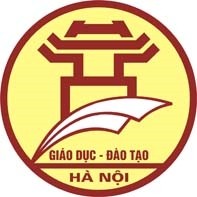 THCS VẠN PHÚCCỘNG HÒA XÃ HỘI CHỦ NGHĨA VIỆT NAMĐộc lập - Tự do - Hạnh phúc===oOo===Thanh Trì, ngày 11 tháng 9 năm 2023LỊCH CÔNG TÁC TUẦNTừ ngày 11/09/2022 đến ngày 16/09/2022HIỆU TRƯỞNGĐặng Thị ThảoBuổiGiờHọ và tênNội dung công việcĐịa điểmLãnh đạo / Người phối hợpLãnh đạo / Người phối hợpLãnh đạo / Người phối hợpThứ Hai 11/09Thứ Hai 11/09Thứ Hai 11/09Thứ Hai 11/09Thứ Hai 11/09Thứ Hai 11/09Thứ Hai 11/09Thứ Hai 11/09    S:07:15Đặng Thị Thảo - Hiệu trưởngTrực và làm việc tại trườngC:13:30Đặng Thị Thảo - Hiệu trưởngTrực và làm việc tại trườngS:07:15Phạm Thị Đức Hạnh – Phó Hiệu trưởngTrực và làm việc tại trườngC:13:30Phạm Thị Đức Hạnh – Phó Hiệu trưởngTrực và làm việc tại trườngThứ Ba 12/09Thứ Ba 12/09Thứ Ba 12/09Thứ Ba 12/09Thứ Ba 12/09Thứ Ba 12/09Thứ Ba 12/09Thứ Ba 12/09   S:08:00Đặng Thị Thảo - Hiệu trưởngDự hội nghị giao ban quản lý tháng 9 tại UBND Huyện Thanh TrìC:13:30Đặng Thị Thảo - Hiệu trưởngTrực và làm việc tại trường    S:07:15Phạm Thị Đức Hạnh – Phó Hiệu trưởngTrực và làm việc tại trườngC:13:30Phạm Thị Đức Hạnh – Phó Hiệu trưởngTrực và làm việc tại trườngThứ Tư 13/09Thứ Tư 13/09Thứ Tư 13/09Thứ Tư 13/09Thứ Tư 13/09Thứ Tư 13/09Thứ Tư 13/09Thứ Tư 13/09   S:07:15Đặng Thị Thảo - Hiệu trưởngTrực và làm việc tại trường C:13:30Đặng Thị Thảo - Hiệu trưởngTrực và làm việc tại trường    S:07:15Phạm Thị Đức Hạnh – Phó Hiệu trưởngTrực và làm việc tại trường C:13:30Phạm Thị Đức Hạnh – Phó Hiệu trưởngTrực và làm việc tại trườngThứ Năm 14/09Thứ Năm 14/09Thứ Năm 14/09Thứ Năm 14/09Thứ Năm 14/09Thứ Năm 14/09Thứ Năm 14/09Thứ Năm 14/09   S:07:15Đặng Thị Thảo - Hiệu trưởngTrực và làm việc tại trường C:13:30Đặng Thị Thảo - Hiệu trưởngTrực và làm việc tại trường    S:07:15Phạm Thị Đức Hạnh – Phó Hiệu trưởngTrực và làm việc tại trường C:13:30Phạm Thị Đức Hạnh – Phó Hiệu trưởngTrực và làm việc tại trườngBuổiGiờHọ và tênNội dung công việcĐịa điểmLãnh đạo / Người phối hợpThứ Sáu 15/09Thứ Sáu 15/09Thứ Sáu 15/09Thứ Sáu 15/09Thứ Sáu 15/09Thứ Sáu 15/09S:07:15Đặng Thị Thảo - Hiệu trưởngTrực và làm việc tại trường C:13:30Đặng Thị Thảo - Hiệu trưởngTrực và làm việc tại trườngS:07:15Phạm Thị Đức Hạnh – Phó Hiệu trưởngTrực và làm việc tại trường C:13:30Phạm Thị Đức Hạnh – Phó Hiệu trưởngTrực và làm việc tại trườngThứ Bảy 16/09Thứ Bảy 16/09Thứ Bảy 16/09Thứ Bảy 16/09Thứ Bảy 16/09Thứ Bảy 16/09S:07:15Đặng Thị Thảo - Hiệu trưởngDự Chung khảo xét chọn giải thưởng “ Nhà giáo Thanh Trì tâm huyết, sáng tạoTrung tâm VH-TTTT Thanh TrìC:13:30Đặng Thị Thảo - Hiệu trưởngTrực và làm việc tại trườngS:07:15Phạm Thị Đức Hạnh – Phó Hiệu trưởngTrực và làm việc tại trường C:13:30Phạm Thị Đức Hạnh – Phó Hiệu trưởngTrực và làm việc tại trường